 «Ой толғау ойыны»Өткізілетін күні:    3 ақпан 2016 жыл.Өткізілетін уақыты: 13.00 сағ.Аудитория:  «Жұлдыз» балабақша  тәрбиешілері мен мамандары          Модератор: Елубаева Д.К..Ойынның мақсаты: Тәрбиешілердің білімдерін шыңдау, мамандыққа қызығушылығын арттыру.Қатысатын тәрбиешілер саны: 16Ресурсы: мультимедийная установка, түрлі түсті шляпалар, қоңыраулар.Сәлеметсіздер ме құрметті әріптестер! Бәріміз де өз мамандығымызды жақсы көреміз, жұмысқа берілгеніміз сонша өзімізді кейде  отбасымызды да ұмытып кетеміз. Біз бүгін сіздермен ұмытып кеткенімізді еске түсіреміз, өз мамандығымыз бойынша жаңа нәрсе үйренеміз. Бүгінгі  біздің әділқазылар аласымен танысыңыздар: директор Күлпаш Бляловна Жакишева, сіздердің ұпайларыңызды санап, жеңімпаздарды анықтайтын осы кісілер.Ойынның шарты:     Алғашқы ойыншы тақырып пен сұрақ бағасын таңдайды.Жауапты бәріңіздер бере аласыздар, қолдарыңызда қоңыраулар бар. Егер сұраққа жауап беруге дайын болсаңыздар қоңырауды шылдыратасыздар сонда ғана жауап бересіздер. Сонымен қатар педагогикалық жағдаяттар кездесіп қалуы мүмкін, олар тақырыптан тыс сұрақтар болады. Әрі қарай ойынды сұраққа дұрыс жауап берген  ойыншы жалғастырады. Екінші турға 4 ойыншы, үшіншіг -2 Сіздерге сәттілік пен жақсы көңіл күй тілеймін! 1 тур.Тақырыптар: Отбасы, құжаттар, СаНПиН, ГОСО, еңбек тәртібін сақтау.Осымен,1-ші тур аяқталды. Гүлбаш Бляловна сіздің  2- ші турға өтетін  4 ойыншыны анықтауыңызды сұраймыз. 2- ші турға өтпей қалған ойыншылар артқа жайғасыңыздар.2 турТақырыптар: педагогика, бағдарламалар, ғалымдар, тезаурус.Осымен 2-ші тур аяқталды, ал Гүлбаш Бляловна  енді 3-ші турға өтетін 2 ойыншыны атаңыз. 3-тур Тақырыптар: ГОСО, ұйымдастырылған оқу іс- әрекеті, педагогикалық жағдаяттар, білім беру, дамыту ортасы.  Міне осымен ойынымыз да аяқталды, Гүлбаш Бляловна  әр ойыншының алған ұпай айтыңыз. Құттықтаймыз! Сіздер «Ой толғау» ойынының жеңімпазы атты мақтау қағазымен марапатталасыздар.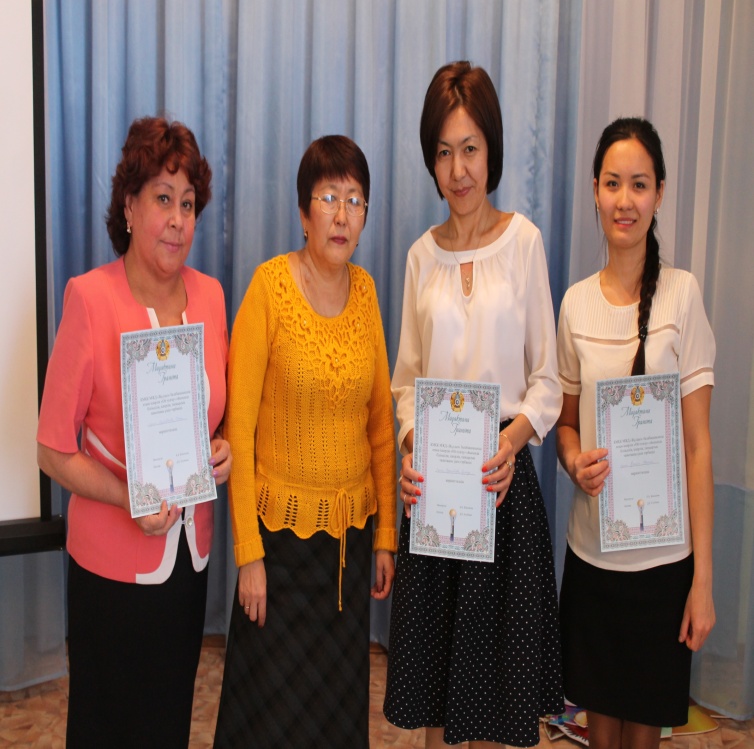 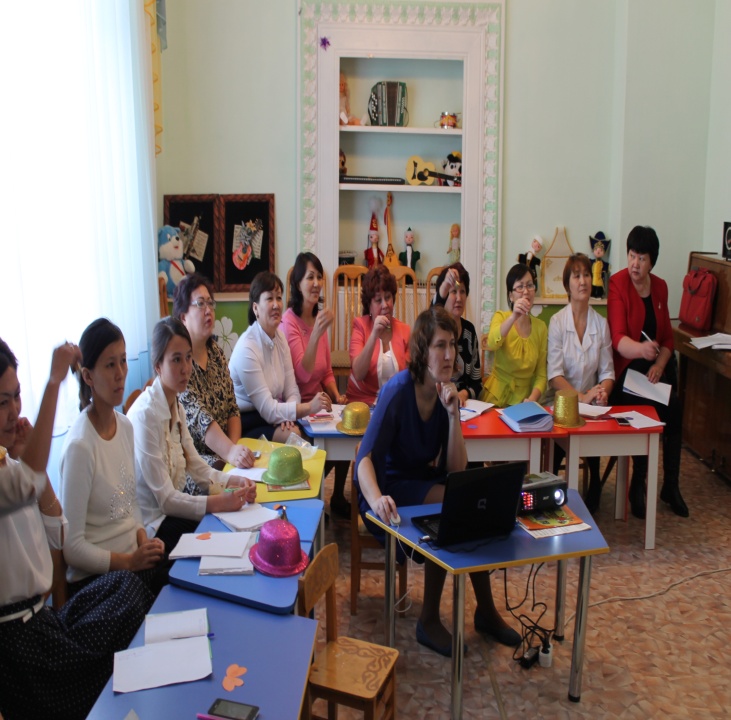 ТақырыпСұрақ бағасыСұрақтың мазмұныЖауабыЖауабыОтбасы100Бұл құжат балабақша әкімшілігі мен ата- ана арасындағы құқық пен лауазымдық міндетті реттейді.Ата- аналар мен келісім шарт Ата- аналар мен келісім шарт Отбасы200Отбасы білім беру саласында кім болып саналады? Қатысушылар Қатысушылар Отбасы500Бала сабаққа қатыспай өз топтастарына ызақорлық көрсетіп, (тістеп, төбелеседі).Қашан, қай уақытта ата- анасына айтасыз?Кешке қарай жеке әңгімелескенде.Кешке қарай жеке әңгімелескенде. Отбасы800Ата- аналар ұйымд-ған оқу іс- әрекетіндегі балалардың дамуы ерекш-і жәйлі мағлұмат алып тұрады, бірлесіп атқаратын жұмыс-мен келіседі. Ата- ана мен бақша арасындағы жұмыстың түрі.Ата- аналар жиналысыАта- аналар жиналысыҚұжаттар100Бұл құжат баланың бақытты балалық шағын ұйымдастыруға бағытталған, құқығы мен бостандығын пайдалануға негізделген.Баланың құқығы жайында заң. Баланың құқығы жайында заң. Құжаттар200 Ата- ана баланың өмірі мен  оқуына, денсау-на қауіпсіздік тудырмайтын  ортада  тәрбиелеп, олардың интелек-қ, физикалық дамуын, адамгершілік норма-ң қалыптасуын қамтамасыз ету керек . Бұл қай нормативтік құжатта жазылған?  Құжаттар500Осы құжатты негізге ала отырып, бала бақшадағы барлық жұмыс түрлері  құрылады. Бұл құжатсыз бала бақшаның іс – әрекеті заңсыз болып табылады.Қай құжат туралы айтылған? Ст. 49 «ҚР Білім туралы заңы»Устав Ст. 49 «ҚР Білім туралы заңы»Устав Құжаттар800Әр бала  физ-қ, псих-қ,тұлғ-қ, зияткерлік қасиет-ң дауына жағдай жасал-н ортада өмір сүруге құқылы қай құжатта «Бала» деген атқа түсінік беріледі?  «Баланың құқығы жайында» ҚР Заңы ст. 12 «Баланың құқығы жайында» ҚР Заңы ст. 12СаНПиН1002011жылғы СанПиН  бойынша топ бөлмес-ң ауданы жиһазды есептем-де әр балаға қанша шаршы м болу керек? Бөбектер тобында 2,5 шаршы метр, 2 шаршы мет. басқа топтарда кем болмау керек. Бөбектер тобында 2,5 шаршы метр, 2 шаршы мет. басқа топтарда кем болмау керек. СаНПиН2002011ж. СаНПиНде айтылғандай,балалар серуенде қанша уақыт болуы кеек? Түскі серуеннің уақыты 1,5- 2 сағат. кем болмай , кешкі 2 сағаттан аспау керек.Түскі серуеннің уақыты 1,5- 2 сағат. кем болмай , кешкі 2 сағаттан аспау керек.СаНПиН5004 жастағы балалар қандай градус суықта далаға шықпайды?Ауаның температ-ы 15°С төмен желдің жылдамдығы 15 м/с Ауаның температ-ы 15°С төмен желдің жылдамдығы 15 м/с СаНПиН8002011ж СаНПиНде  айтылғандай балалармен серуенге шыққанда не істеу керек?... Сөйлемді жалғастырыңдар. Ойындар, жаттығулар, жеке жұмыстар, еңбек соңында қимылды ойындар.Ойындар, жаттығулар, жеке жұмыстар, еңбек соңында қимылды ойындар.ГОСО100 Соңғы стандарт қай жылы шықты? Қашан қолданысқа енгізілді?23.08.2012ж.№1080Қаулысы, 01.09.2013ж қолданысқа енгізілді.23.08.2012ж.№1080Қаулысы, 01.09.2013ж қолданысқа енгізілді.ГОСО200Мектепке дейінгі тәрбие мен оқытудың мемлекеттік жалпыға міндетті білім беру стандарты бой-ша ұйым-ан оқу іс-әрекеті қанша білім беру саласын қамтиды?   5 салаТаным, Қатынас, Денсаулық, Әлеумет,Шығармашылық 5 салаТаным, Қатынас, Денсаулық, Әлеумет,ШығармашылықГОСО500ГОСО500Ана тілінің базалық құнды-н меңг-н  мемле-к және басқа тілдерде мәдени – әлеум-к өзара байл. дайын, айнал-ы ортам.ауызша және ауызша емес құрал-ң көмег. байланыс жасауға қабіл.мек. жас. дей. көптілді тұлғаны тәрб.Қай сала жайын. айтылған?Ана тілінің базалық құнды-н меңг-н  мемле-к және басқа тілдерде мәдени – әлеум-к өзара байл. дайын, айнал-ы ортам.ауызша және ауызша емес құрал-ң көмег. байланыс жасауға қабіл.мек. жас. дей. көптілді тұлғаны тәрб.Қай сала жайын. айтылған?Қатынас саласыГОСО800Таным саласының ұйымдастырылған оқу іс- әрекетіндегі бөлімдерін атаңдар.Таным саласының ұйымдастырылған оқу іс- әрекетіндегі бөлімдерін атаңдар.Сенсорика,Қарап.матем-қ ұғым. қалып.,құрас-уЭкология нег-і,Қор. орт.таныстыру.Баланың  өмірін қорғау, сақтау100Баланың денсаулығы мен өмірін сақтау мақсатында инструкция бойынша әр балада жеке не болуы керек?...Сөйлемді ары қарай жалғастырыңдар?Баланың денсаулығы мен өмірін сақтау мақсатында инструкция бойынша әр балада жеке не болуы керек?...Сөйлемді ары қарай жалғастырыңдар?Тарақ, орамал, тіс щеткасы.Баланың  өмірін қорғау, сақтау200Саяхатқа балалармен бара жатқан тәрбиеші не білу керек?Саяхатқа балалармен бара жатқан тәрбиеші не білу керек?Баланың тура санын, жүретін жолды.Баланың  өмірін қорғау, сақтау500Мек. дей. мекеме қызм.баланың қауіпсіздігін қамтамасыз ету үшін қойылатын негізгі талап.Мек. дей. мекеме қызм.баланың қауіпсіздігін қамтамасыз ету үшін қойылатын негізгі талап.СанПиНді орындау, сақтауБаланың  өмірін қорғау, сақтау800Бала жарақаттанған жағдайдағы тәрбиешінің әрекеті.Бала жарақаттанған жағдайдағы тәрбиешінің әрекеті.Алғашқы көмек көрсету,меб бибіге, меңг-ге  айту,қажет болса баланы ауруханаға апару. ТақырыпСұрақбағасыСұрақтың мазмұныЖауабыПедагогика 100Ересектер тобында ұйм-ан іс – әрекет жүргізілуде,балалар дәптерде тапсырма орындап жатыр.Қайрат балалар мен бірге жұмыс.бастайды,біраздан кейін көзі терезеге түседі.Түрі қуанышты қалтасынан шарик алып,артындағы бала-а көрсете бастайды.Тәрб-ң ескерткеніне қарамастан жерге отыра қалады.Саб-ң біткенін естеген ол ойын. жүгіреді.Баланың қандай өзгешелігі бар? Өзіне көңіл аз аударылатын бала, аударылса да оған жеткіліксіз. (Гиперактивность) Педагогика 200Бұл темпераментті адам әр кезде алаңдаушылықпен  өмір сүріп,ішкі жан дүниесі  аласапыран күй кешеді, өзіне қатысты затқа үлкен мән беріп,ренжігіш келеді. МеланхоликПедагогика 500Педагогикалық жағдаят.Естияр тобында жаңа жылға арналған ертеңгілік басталды.балалар Аяз Атаға арналған ән, билерін көрсетті. Бір уақытта Данияр көрші топтағы апайдың ұйықтайтын бөлмеден Аяз атаның киімін ұстап шығып келе жатқанын көрді, бет аузындағы бояуы кетпепті.Кешке келген Даниядың анасы ертеңгілік жайында сұрайды.Сонда Данияр: «Маған бұл сыйлықтың қажеті жоқ ,ол Аяз ата емес Салтанат апай ғой.Бізге шын аяз ата келген жоқ қой ...»- деп жыламсырады.Бұл жағдайда тәрбиеші ретінде қандай әрекет жасауға болады? Аяз ата болып киінген тәрбиешінің әрекетіне талдау жасаңыз.Педагогика 800Бұл ғылым педагогика ғылымдарының арасындағы жас, бұл ғылымның пайда болуы 17 ші- ғасырдың атақты педагогы Ян Амосович Коменскийдің атымен байланысты.Мектепке дейінгі педагогика Бағдарламалар100Мектепке дейінгі мекемелерде ұйымдастырылған оқу іс - әрекетінде  қандай бағдарламалар қолданылады.«Балапан,Зерек бала,Алғашқықадам,Біз мек.барамыз Қайнар,Тәй,тәй»Бағдарламалар200Ұйым-н оқу іс – әре-ң аясынан тыс мект. дей. ұйым-ң тақырп-қ бағыты бойынша жұмыс , экспер жұмысы, педаг-ң шығарм-қ жұмысы, бала-ң қызығш-ы бойынша жұмыс, және шет тілдерін үйрету. Ұйым-н оқу іс әр-ң қай бөлігі туралы айтылған?Вариативті бөлімБағдарламалар500Педагогикалық жағдаят. Көктем мезгілі 5 жасар қыз баласы мен анасы бала бақшаға келе жатыр, мектеп жасындағы бала бұтақты сындырып алды, осы жағдайды қызы көрді, бірақ анасы қызын бақшаға сүйрелей жөнелді. Анасының орнында болсаңыз қандай әрекет жасар едіңіз?  Балаға ағашты сындырм-у керектігін айтып, қандай пайдасы барына тоқт-р едім. Қай сыныпта оқит-н анықтар едім.Бағдарламалар800Апталық жүктеме бойынша мектепке даярлық  топтарда қатынас саласы нешеу,  бөлімдерін атаңыздар, Тіл дамыту-1, Көркем әдебиет- 0,5, Сауат ашу жәнежазу негіз.- 1,5, Орыс тілі- 3Ғалымдар100«Кел, балалар, оқылық» авторЫбырай Алтынсарин ақын, жазушы, Ғалымдар200Советтік Ресейлік педагог психолог. Оның ең танымал еңбегі «Сәлеметсіңдер ме, балалар!»Шалва Александрович АмонашвилиҒалымдар500Баланың ұсақ саусақ бұлшық еттерінің дамуын зерттеген ғалым МонтессориҒалымдар800Ең алғаш қазақ тілінде жарық көрген «Педагогика» оқулығының авторы Мағжан ЖұмабаевТезаурус 100Қостілділік, ана тілімен қатар екі тілді меңгеру.БилингвизмТезаурус 200Әрбір жас топтарының ерекшелік көрсеткіші,балалардың даму құзыреттілігін анықтау, салыстыру.ИндикаторТезаурус 500Педагогикалық жаңалықтарды жасау,қабылдау, бағалау, игеру және қолданудың басқару процесі. Инновациялық процессТезаурус 800Баланың өзіне және өзінің іс – әрекетіне баға беруі, балалар мен ересектердің өзін қалай қабылдайтынын түсіне білу қабілеті. РефлексияТақырып СұрақтыбағасыСұрақтың мазмұныЖауабыГОСО100Мектепке дейінгі білім беру бағдарламасы қай құжаттың негізінде жасалынады ГОСО ГОСО200Бұл бөлім жалпы білім беретін мектеп алды мекемел-де міндетті түрдеөткізілуі қажет.Бұл бөлім бала-ң мек дайын-н,білімдең. жетіснқамтам.етеді.Бағдар-ң қай бөлімі туралы айтылған?Инвариантты бөлім ГОСО5002- ші сәбилер тобындағы ұйымдастырылған оқу іс – әрекетінің апталық көлемі11 сағатГОСО800Мектепке даярлық топтарында ұйымдастырылған оқу іс – әрекетінде   әлеуметтік орта саласындағы бөлімдерді атаңыздар, апталық саны нешеу?Қорш орт таныс эколог, көрк әдебиет,Өзін өзі тану 2-еу.Ұйымдас оқу ісәрекеті100Педагогикалық жағдаятТопта Диас Қанатты тістеп алды. Тістерінің ізі қалды. Сіздің іс әрекетіңіз.Мед бибіге, әдіскерге, ата- анасына айту. Ұйымдас оқу іс- әрекеті200Бір сабақта бірнеше бөлімді қамтуға болатын сабақ түрін ата. Кіріктірілген сабақБілімділік,дамытушылық, тәрбиелікҰйымдас оқу іс- әрекеті500Ұйымдастырылған оқу іс- әркетіндегі мақсат неше түрді қамтиды? атаңыздарҰйымдас оқу іс- әрекеті800Мектепке даярлық топтарындағы ұйым-н оқуіс-әрекетінің жалпы көлемі 24 сағат20 инвараинтты,4 вариативтіБілім беру, дамыту ортасы100Күнделікті мектепке дейінгі мекемелер  жұмысы неге  бағынады?Күн тәртібінеБілім беру, дамыту ортасы200Бала-ң тіл мүкіс. түзетуге көмектесетін маманЛогопедБілім беру, дамыту ортасы500Сабақкезіндегі  балал-ы жалықтырмау, шаршатпау үшін қолданатын  метод-қ әдістің түрін ата.Сергіту сәті. Ұзын құлақ сұр қоянБілім беру, дамыту ортасы800«Сәлеметсіңдер ме, балалар!»,  «Ойнайық та, ойлайық», «табиғат аясында»... сөйлемді жалғыстыр Қай жұмыс түрі?«Ас дәмді болсын!», «Тәтті ұйқы,» «Ұйқымызды ашайық,» «Алақай ойын,» «Ертеңге дейін» циклограмма